2 Escuelas y aulas inclusivasEn lugar de sistemas educativos, escuelas y aulas diferenciadas en función de las características del alumnado a los cuales se pretende educar, debemos apostar por sistemas educativos, escuelas y aulas inclusivas. Sin embargo, si se hace esta opción no se puede seguir enseñando y educando como se hacía en un sistema, una escuela y unas aulas selectivas. La atención a la diversidad del alumnado en una escuela inclusiva es un problema complejo que requiere una pedagogía también más compleja.Una escuela, y un aula, inclusiva es aquella en la cual pueden aprender, juntos, alumnos y alumnas diferentes. Así de simple. De todas maneras, si no la matizamos, es una definición vacía de contenido, que en realidad no dice nada… Efectivamente, en todos los centros, y en todas las aulas, hay alumnos y alumnas diferentes y no por eso podemos decir que todos los centros, ni todas las aulas, son inclusivos. Maticemos, pues, esta definición.  Cuando digo alumnos y alumnas “diferentes” quiero decir alumnos y alumnas diferentes aunque sean “muy diferentes”, es decir, me refiero también a alumnos y alumnas que tengan alguna discapacidad, por grave que sea, que hace que necesiten recursos no corrientes –que no necesitan la mayoría de alumnos y alumnas– para conseguir las cotas más altas posibles en su desarrollo. Por lo tanto, también nos referimos a los estudiantes que tienen una discapacidad psíquica grave y permanente y a los que muestran graves problemas de conducta. Dicho de otra manera, aún más clara si cabe: nos referimos a una escuela que no excluye absolutamente a nadie, porque no hay distintas categorías de alumnos y alumnas que requieran diferentes categorías de centros. Es suficiente que haya escuelas –sin ningún tipo de adjetivos– que acojan a todo el mundo, porque sólo hay una sola categoría de alumnado – sin ningún tipo de adjetivos– que, evidentemente, son diferentes entre sí. En una escuela inclusiva sólo hay alumnos y alumnas, a secas, no hay alumnos y alumnas corrientes y alumnos y alumnas especiales, sino simplemente alumnos y alumnas, cada uno con sus características y necesidades propias. La diversidad es un hecho natural, es la normalidad: lo más normal es que seamos diferentes (afortunadamente...).  Y cuando digo “juntos”, quiero decir que deben aprender, juntos, alumnos y alumnas diferentes, aunque sean muy diferentes, no sólo en la misma escuela, sino en una misma aula, tantos alumnos y alumnas como sea posible, tanto tiempo como sea posible, participando tanto como sea posible en las mismas actividades de enseñanza y aprendizaje comunes. Quizás sea necesario –como es necesario, por otra parte, con muchos otros estudiantes– que alguien sea atendido de una forma más individual para satisfacer alguna necesidad educativa específica (recuperación logopédica o psicomotriz, por ejemplo), pero el lugar ordinario donde deben ser atendidos todos y todas las alumnas es el aula común, al lado de sus compañeros y compañeras de la misma edad. No sólo la escuela debe ser inclusiva, sino también cada una de sus aulas: escuelas y aulas inclusivas, donde puedan aprender juntos alumnos y alumnas diferentes, a pesar de que sean muy diferentes... La educación inclusiva –según Susan Bray Stainback (2001)– es el proceso por el cual se ofrece a todos los niños y niñas, sin distinción de la capacidad, la raza o cualquier otra diferencia, la oportunidad de continuar siendo miembros de la clase ordinaria y para aprender de, y con, sus compañeros y compañeras, dentro del aula. Un aula inclusiva no acoge sólo a aquellos cuyas características y necesidades se adaptan a las características del aula y a los recursos disponibles, sino que es inclusiva precisamente porque acoge a todos los que acuden a ella, independientemente de sus características y necesidades, y es ella la que se adapta –con los recursos materiales y humanos que hagan falta- para atender adecuadamente a todos y todas las estudiantes. Se trata de un cambio radical: la pedagogía está centrada en el niño/a y es la escuela que debe adaptarse, en lugar de estar centrada en la escuela y que sea el niño/a que se adapte a ella… Las escuelas inclusivas se basan en este principio: todos los niños y niñas, incluso los que tienen discapacidades más severas, han de poder asistir a la escuela de su comunidad con el derecho garantizado de estar ubicados en una clase común. Se pueden contemplar otras alternativas, pero sólo eventualmente y cuando se hayan hecho todos los esfuerzos para hacer factible su atención en la clase común, y siempre que estas alternativas representen claramente un mejor beneficio para el alumnado. “Como resultado, los estudiantes con necesidades especiales o discapacitados van a la escuela donde irían si no fuesen discapacitados y van a una clase común, con los compañeros y compañeras de su misma edad.” (Porter, 2001, pàg. 7). Partiendo de esta base, la pregunta clave es la siguiente: ¿Qué podemos hacer para todos los alumnos y alumnas, que son diversos, para que aprendan al máximo de sus posibilidades? (En lugar de preguntarnos: ¿Qué podemos hacer para los alumnos y alumnas “diversas” para que aprendan, además de lo que ya hacemos para los “no diversos”?).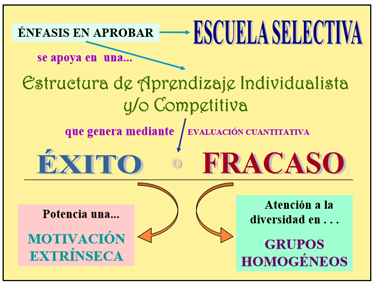 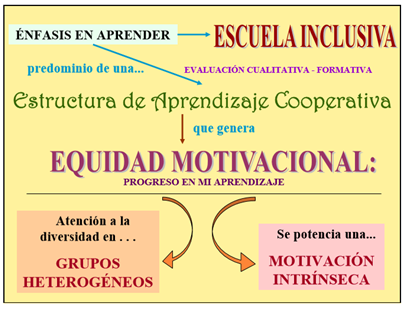 